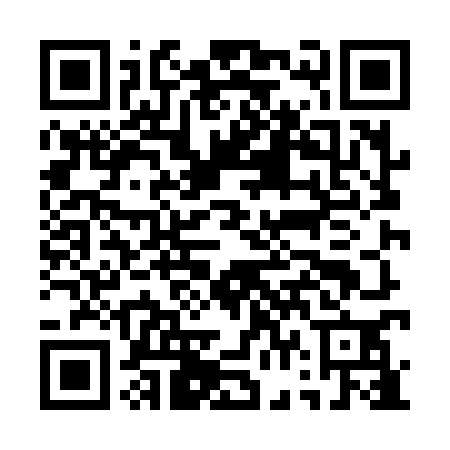 Prayer times for Vicente Lopez, ArgentinaWed 1 May 2024 - Fri 31 May 2024High Latitude Method: NonePrayer Calculation Method: Muslim World LeagueAsar Calculation Method: ShafiPrayer times provided by https://www.salahtimes.comDateDayFajrSunriseDhuhrAsrMaghribIsha1Wed6:057:3012:513:496:117:322Thu6:057:3112:513:486:107:313Fri6:067:3212:513:486:097:304Sat6:077:3212:513:476:087:295Sun6:077:3312:513:466:077:296Mon6:087:3412:503:456:077:287Tue6:087:3512:503:456:067:278Wed6:097:3512:503:446:057:269Thu6:107:3612:503:436:047:2610Fri6:107:3712:503:426:037:2511Sat6:117:3812:503:426:027:2412Sun6:127:3912:503:416:027:2413Mon6:127:3912:503:416:017:2314Tue6:137:4012:503:406:007:2215Wed6:147:4112:503:395:597:2216Thu6:147:4212:503:395:597:2117Fri6:157:4212:503:385:587:2118Sat6:157:4312:503:385:577:2019Sun6:167:4412:503:375:577:2020Mon6:177:4412:503:375:567:1921Tue6:177:4512:513:365:567:1922Wed6:187:4612:513:365:557:1823Thu6:187:4712:513:355:557:1824Fri6:197:4712:513:355:547:1825Sat6:197:4812:513:355:547:1726Sun6:207:4912:513:345:537:1727Mon6:207:4912:513:345:537:1728Tue6:217:5012:513:345:527:1629Wed6:227:5012:513:335:527:1630Thu6:227:5112:523:335:527:1631Fri6:237:5212:523:335:517:16